Jefferson Boys’ Soccer ScheduleFall 2015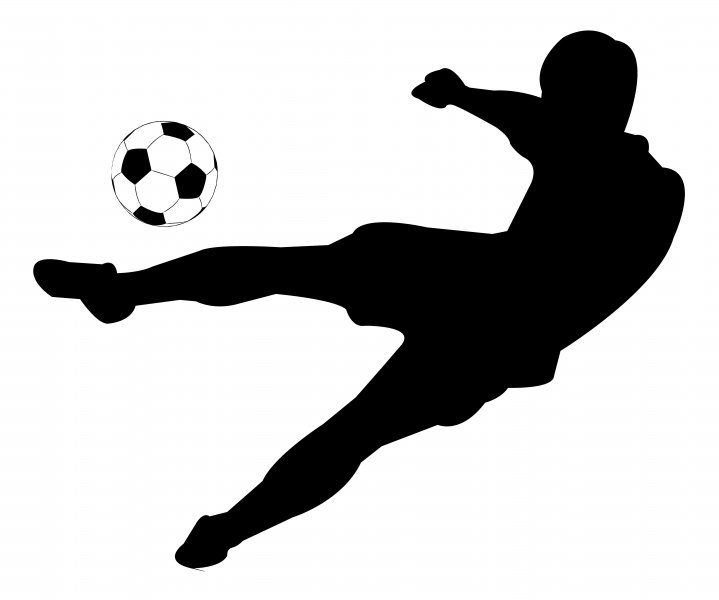 Date			Time*			Opponent 		Location9/3			4:30			Clay			@ Clay9/8			4:30			Marshall		@ Marshall9/10			4:30			Jackson			@ Jackson (Varsity)9/15			4:30			Edison			@ Edison9/16			5:00			Intermediate Night **    School Field9/17			4:30			Brown			@ Brown9/22			4:30			LaSalle			@ LaSalle (Home)9/24			4:30			Navarre			@ Navarre9/29			4:30			Dickinson		KROC10/1			4:30			Greene			School Field10/6			4:30			Games 1,2 Playoffs	TBA10/8			4:30			Games 3-6		TBA10/13			4:30			Semifinals		TBA10/15			4:30			Finals			TBA* All times are approximate** All Jefferson Boys Soccer players are invited to Adams Boys Soccer game.  Free admission will be provided for participants. Coach: Gordan Skaro   Athletic Coordinator: Bill Bradford		Principal: Carmen Williams